About this applicationThe Secretary or Delegate of the Department of Education and Training may vary, revoke or impose a new condition or restriction on a licence or service approval on the request of a licensee or approved provider, or on their own initiative after consultation with a licensee or approved provider.A licensee or approved provider should use this form when making application to vary, revoke or impose a condition or restriction on a licence or service approval.Applicant/Licensee/Approved Provider details 	Children’s service licence number or service approval numberFull name of licensee or approved providerPostal address of licensee or approved provider Building name (if applicable)Unit, floor, street number and street name or PO box	Suburb/Town	State	PostcodeChildren’s service details 	Name of children’s serviceAddress of children’s service (P.O. boxes cannot be accepted)Unit, floor, street number and street name	Suburb/Town	State	PostcodeVICPostal address of children’s serviceSame as postal address in question 3	Same as address in question 5Or different postal address specified below Building name (if applicable)Unit, floor, street number and street name or PO box	Suburb/Town	State	PostcodeEmail address	Daytime telephone number	Fax numberIn which Local Government Area is the service located? (eg Port Phillip, Swan Hill)Privacy The Secretary to the Department of Education and Training is committed to responsible and fair handling of personal information, consistent with the Information Privacy Act 2001 (Vic), the Health Records Act 2001 (Vic) and other statutory obligations including obligations under the Children’s Services Act 1996 (Vic). The Department of Education and Training may need to disclose your personal information to other State and Commonwealth agencies to check or confirm the information you have provided. You can request access to or update your personal information by contacting us. Our information privacy policy is available at www.education.vic.gov.au.CS 17Version (01/11/11)Variation details 	Are you applying to impose a new condition or restriction on the licence or service approval? No		-7  Go to question 10.Yes	-7  What is the condition or restriction you are seeking to be imposed and why?Are you seeking to vary an existing condition or restriction on the licence or service approval? No		-7  Go to question 11.Yes	-7  What is the condition or restriction you are seeking to vary and why?Are you seeking to revoke an existing condition or restriction on the licence or service approval? No		-7  Go to question 12.Yes	-7  What is the condition or restriction you are seeking to be revoked and why?Since the Approval of Premises, have there been any material changes in relation to the structure, design or location of the children’s services premises?No	-7  Go to question 13.Yes	-7  Please detail all changes below. If you need additional space, attach a separate page titled ‘Changes to Premises’.Contact person for application 	Provide details of the person who will be the contact for any enquiries about this application.Title (Mr, Mrs, etc)	Family Name	Given namesEmail address	Business hours telephone number	Fax numberPostal addressSame as licensee’s or approved provider’s postal address in question 3Same as children’s service premises address in question 5Same as children’s service postal address in question 6Or different postal address specified below Building name (if applicable)Unit, floor, street number and street name or PO box	Suburb/Town	State	PostcodeDeclaration and signature 	I declare that:the information in this application is true and correct;if a body corporate, this application is signed in accordance with the rules governing the body corporate legal entity.Who must sign:Individuals: The individual applicant.Company: Two directors of the company, or a director and company secretary, or if sole proprietor the sole director. Incorporated association: The Public Officer and one other member of the management committee.Cooperative: Two directors of the cooperative, or a director and one other officer of the cooperative.Partnership: A managing partner who is authorised to sign on behalf of the partnership. This signature binds all partners. Corporation/ Government School Council: Signed in accordance with rules of the corporation/council.Signature	Printed name	Position (if body corporate)	DateXSignature	Printed name	Position (if body corporate)	DateXWhat to do next 	Pay the application feeThe application fee must be paid at the time of application. There is no GST payable on any fee.The fee amount depends on the number of children’s places the service provides. Fee amounts are listed in the fees sheet atwww.education.vic.gov.au or may be obtained by calling 1300 307 415.No fee is payable with respect to a short term licence.How to payBy cheque made payable to ‘Department of Education and Training’.Lodge your applicationBy posting to:	Department of Education and Training 	Quality Assessment and Regulation DivisionService Administration and Support UnitGPO Box 4367 Melbourne Victoria 3001What happens then 	You will receive an acknowledgement that your application has been received. You may need to provide further information.A notice will be sent to you within 7 days of the Secretary's decision.A variation does not take effect until 30 days after the Secretary gives you notice in writing, unless the Secretary, with your consent, determines it should take effect earlier.If any change occurs in the information you have provided in your application, you must notify the Department of Education and Training as soon as possible.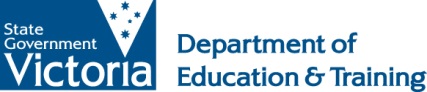 Application to Vary, Revoke or Impose a Condition or Restriction on a LicenceChildren’s Services Act 1996, Children’s Services Regulations 2009Specific description of the condition or restriction soughtReason for seeking this new condition or restrictionExisting condition or restrictionSpecific description of the variation soughtReason for variationExisting condition or restrictionReason for revocation